Sample – Cash Donation ReceiptDONATION RECEIPTDate: March 14, 2019Name of the Non-Profit Organization: Combat Wounded-Purple Heart Veterans AssociationEIN: 47-1764985DONATION INFORMATIONDonor’s Name: Francis WilsonDonor’s Address: 41 Notchwoods Drive, Boiling Springs, SC 29316Donation Value: $2000.00Donation Description: Two-Thousand Dollars ($2000) Cash Donation, paid by checkI, the undersigned representative, declare (or certify, verify, or state) under penalty of perjury under the laws of the United States of America that there were no goods or services provided as part of this donation. Furthermore, as of the date of this receipt the above-mentioned organization is a current and valid 501(c)(3) non-profit organization in accordance with the standards and regulations of the Internal Revenue Service (IRS).Sincerely,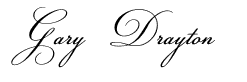 